 Noelle Nieuwenhuis, Recreation Therapist. 519-751-7096 ext. 3048 nnieuwenhuis@sjltc.ca 9:45 Church Service with Gary Crosbie – M 11:00 One to One’s 2:30 Lawn Darts – CR 9:45 Exercise – CP 10:30 Exercise – PT 10:30 Bible Study with Bud – M 1:45 Left Right Center – CR 3:15 Short Stories 6:30 iPad Games 9:45 Hymn Sing – PT 10:30 Hymn Sing – CP 1:45 Spring Coloring – CR 3:15 One to One’s 9:45 Spring Word Twist – CR 10:30 Hangman – CR 1:45 Sing Along – CR 3:15 Hand Massages6:30 Games Night – CR  9:30 Beauty Boutique – PT 10:30 Beauty Boutique – CP 1:45 Cinco de Mayo Travelling Treats3:15 iPad Fun 5:45 Trivia Night – CR  9:45 Exercise – CP 10:30 Exercise – PT10:30 Resident’s Council Meeting – M 1:30 Mocktail Club with Don Dunham– M 3:15 One to One’s 9:45 Saturday Sing Along – CR 1:30 Dice Roll – CR 3:30 Hand Massages 9:45 Church Service with Gary Crosbie – M11:00 One to One’s 1:30 Ring Toss – CR 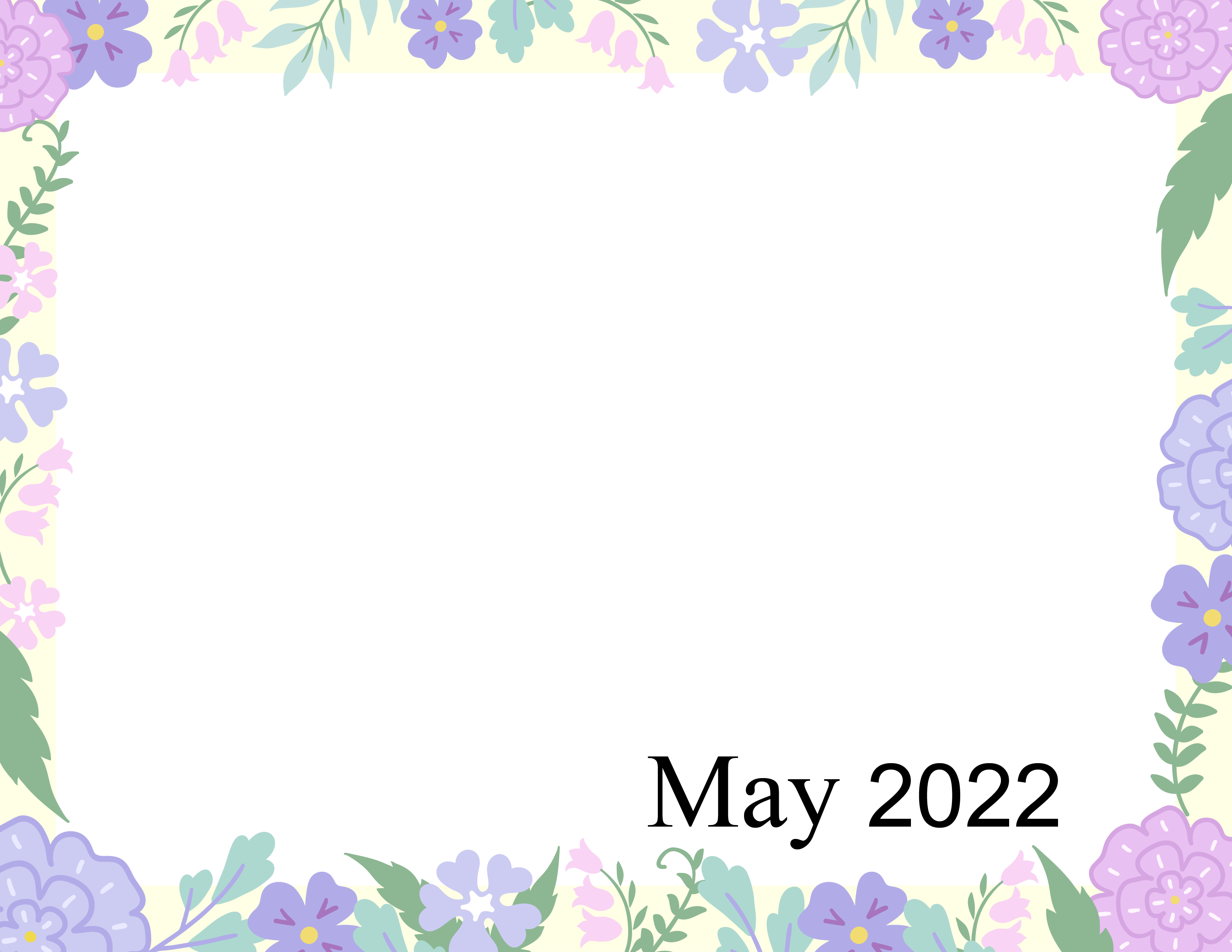 2:30 Mother’s Day Visits  9:45 Exercise – CP 10:30 Exercise – PT10:30 Bible Study with Bud – M1:30 Mother’s Day Tea – M3:15 Short Stories 9:45 Hymn Sing – PT 10:30 Hymn Sing – CP1:45 Snakes & Ladders – CR 3:15 One to One’s6:30 iPad Word Games9:30 Morning Visits 10:30 Drum Fit! – M 1:45 Tablebowling – CR 3:15 Hand Massages 5:45 Evening Exercises – CR 9:30 Beauty Boutique – PT 10:30 Beauty Boutique – CP1:45 Prize Bingo – CR3:15 iPad Fun 9:45 Exercise – CP 10:30 Exercise – PT1:30 Mocktail Club with Ken Lightheart– M3:15 One to One’s6:30 Board Games – CR  10:45 Saturday Morning Trivia – CR 2:30 Sing Along – CR 9:45 Church Service with Rev. Larry Amiro – M11:00 One to One’s Hike for Hospice 9:45 Exercise – CP 10:30 Exercise – PT10:30 Bible Study with Bud – M1:30 Homewide Bingo – M3:15 Short Stories  9:45 Hymn Sing – PT 10:30 Hymn Sing – CP1:45 Crafts Afternoon – CR 3:15 One to One’s5:45 Yahtzee – CR  9:45 Sing Along DVD – CP 10:30 Sing Along DVD – PT 1:45 Food Committee Meeting – M 3:15 Hand Massages5:45 Horse Races – CR 9:30 Beauty Boutique – PT 10:30 Beauty Boutique – CP1:30 Birthday Party – M 3:15 iPad Fun 6:30 Short Stories9:45 Exercise – CP 10:30 Exercise – PT1:30 Mocktail Club with Dave Souliere – M3:15 One to One’s 9:45 Finish the Phrase – CR 3:30 Shuffleboard – CR 9:45 Church Service with Bryan McKee – M11:00 One to One’s1:30 Q&A Ball Toss – CR 3:30 Sunday Social – CR 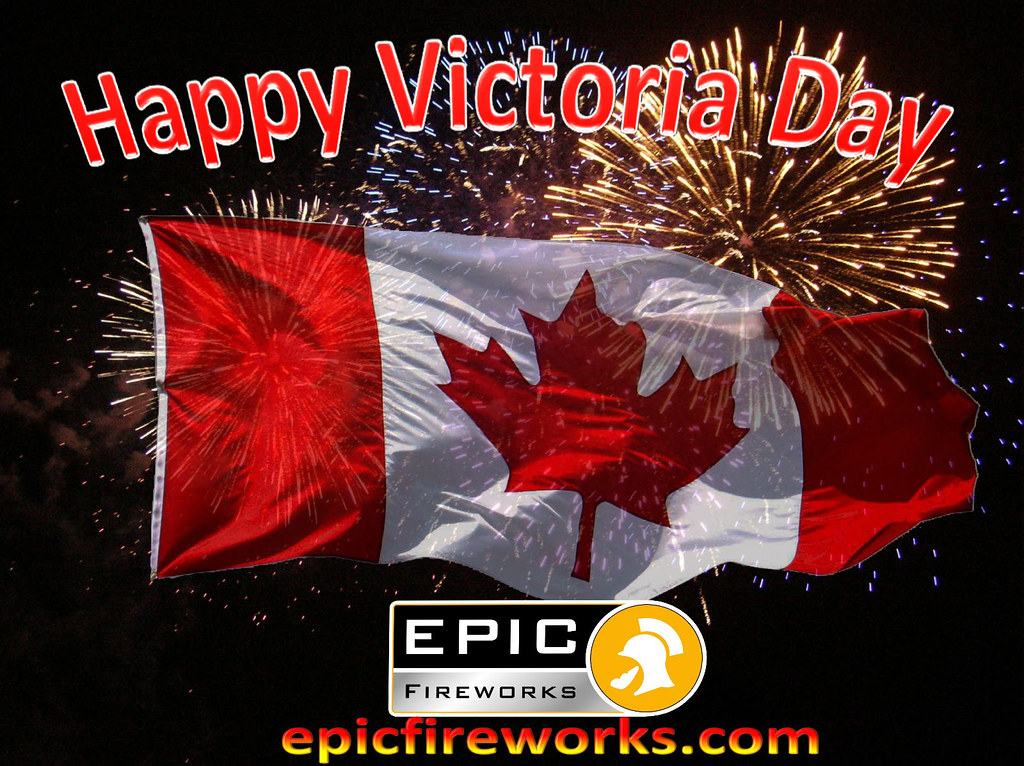 9:45 Hymn Sing – PT 10:30 Hymn Sing – CP1:45 Prize Bingo – CR3:15 One to One’s 9:45 Trivia Morning – CR 10:30 Recreation Unit Meeting – CR  1:45 Drum Fit! – M3:15 Hand Massages  6:30 Evening Stories9:30 Beauty Boutique – PT 10:30 Beauty Boutique – CP1:30 Spring Social – M 3:15 iPad Fun 9:45 Exercise – CP 10:30 Exercise – PT1:30 Mocktail Club with Jack Coulson – M3:15 One to One’s5:45 Games Night – CR  9:45 Saturday Sing Along – CR 1:30 Horseshoes – CR 3:30 Hand Massages 9:45 Church Service with Bryan McKee – M11:00 One to One’s2:30 Tablebowling – CR 9:45 Exercise – CP 10:30 Exercise – PT10:30 Bible Study with Bud – M1:30 Homewide Bingo – M 3:15 Short Stories 9:45 Hymn Sing – PT 10:30 Hymn Sing – CP1:45 Afternoon Garden Visits 3:15 One to One’s 6:30 iPad Games 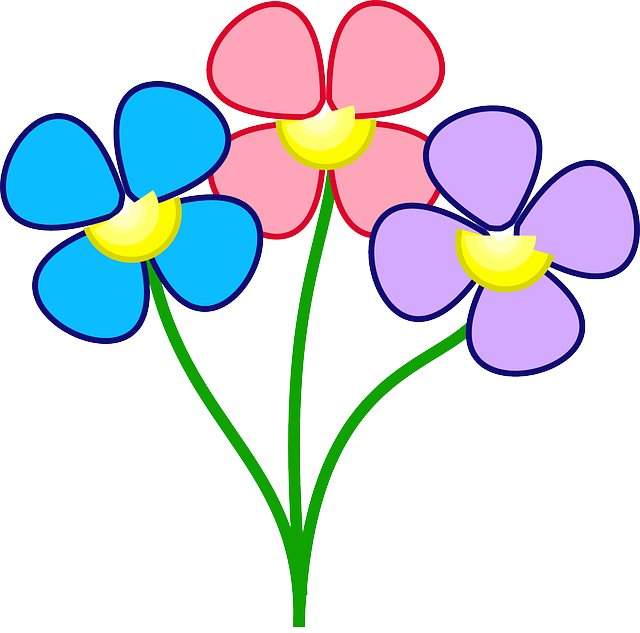 Level 3 Calendar Level 3 Calendar Level 3 Calendar Level 3 Calendar 